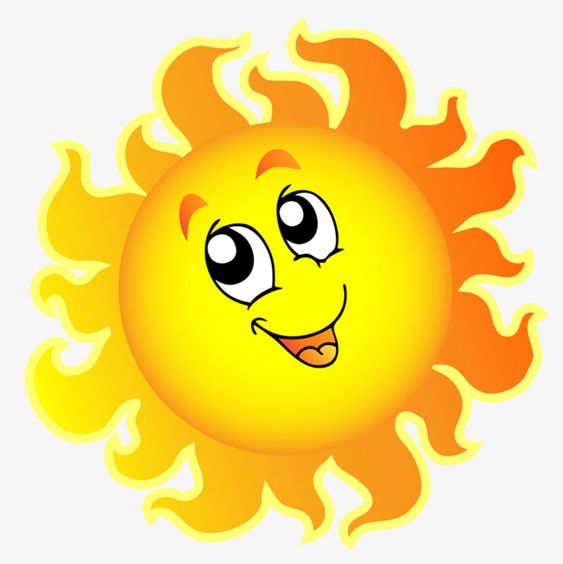 1.C Triedna učiteľka: Mgr. Viktória Janeková1. Juraj B.                                                        12. Ema Dz.2. Lenka G.                                                     13. Dominika L.3. Maroš U.                                                    14. Nina P4. Patrik K.                                                      15. Jakub T.                                                   5. Samuel T.                                                   16. Lucia V.6. Filip V.                                                         17. Michaela N.7. Kristián G.                                                  18. Emily I.8. Lukáš I.                                                       19. Michaela K.9. Christos M.                                                20. Laura Š.10. Martin H.                                                 21. Jerguš B.11. Jakub K.